დანართი 2დამტკიცებულია სსიპ - შოთა რუსთაველის ეროვნული სამეცნიეროფონდის გენერალური დირექტორის2017 წლის 15 მაისის #53 ბრძანებით*) 1. ქართველოლოგიის მეცნიერებები; 2. ჰუმანიტარული, ეკონომიკური და სოციალური მეცნიერებები; 3. საინჟინრო მეცნიერებები, მაღალტექნოლოგიური მასალები; 4. საინფორმაციო ტექნოლოგიები, ტელეკომუნიკაციები; 5. მათემატიკური მეცნიერებები; 6. ფიზიკური და ქიმიური მეცნიერებები; 7. სიცოცხლის შემსწავლელი მეცნიერებები; 8. სამედიცინო მეცნიერებები; 9. დედამიწის შემსწავლელი მეცნიერებები და გარემო; 10. აგრარული მეცნიერებები. პროექტის ბიუჯეტი (ფონდიდან მოთხოვნილი თანხა ევროში)* ) მივლინების ხარჯი შესაძლოა მოიცავდეს: 1. საერთაშორისო მგზავრობის ხარჯებს; 2. საცხოვრებელი ფართის დაქირავების ხარჯებს, არაუმეტეს 102 ევრო ყოველდღიურად; 3. საზღვარგარეთ ყოფნისას ყოველდღიურ (სადღეღამისო) ხარჯებს არაუმეტეს 45 ევრო ყოველდღიურად; 4. ვიზის ხარჯებსპროექტის განხორციელების გეგმა-გრაფიკიგთხოვთ, გამოსახოთ პროექტის განხორციელების გეგმა თქვენი პროექტის ამოცანებიდან გამომდინარე (ქვემოთ მოცემულია მხოლოდ ნიმუში, პროექტის სპეციფიკიდან გამომდინარე ჩაუმატეთ ან ამოიღეთ შესაბამისი პუნქტები). სავალდებულოა მხოლოდ ფონდში ანგარიშების წარდგენის პერიოდულობის დაცვა)*) თითოეული მონაწილე ქვეყნის მკვლევართა ჯგუფი ანგარიშგებას ახდენს მისი დამფინანსებელი ორგანიზაციის მიერ დადგენილი წესების შესაბამისად.პროექტის მონაწილე ქართველ მკვლევართა პროფესიული ბიოგრაფია (CV)*შეავსეთ მოცემული თანმიმდევრობით (არაუმეტეს ორი გვერდისა)1. სახელი, გვარი 2. განათლება 3. სამუშაო გამოცდილება4. პუბლიკაციების ჩამონათვალი (არაუმეტეს 5-სა)5. გამოგონებების, პატენტების ჩამონათვალი (არაუმეტეს 5-სა)*6. სამეცნიერო საგრანტო პროექტებში მონაწილეობა (არაუმეტეს 5-ისა)
7. საერთაშორისო სამეცნიერო ფორუმებში მონაწილეობა (არაუმეტეს 5-ისა)8. უცხო ენების ცოდნა (აღნიშნეთ შესაბამისი გრაფა)9. დამატებითი ინფორმაცია სურვილისამებრ (ჯილდოები, სტიპენდიები, სხვადასხვა სამეცნიერო ორგანიზაციების წევრობა და სხვა) _______________________________________________________*) საჭიროების შემთხვევაში დაამატეთ სტრიქონები *) 1. Georgian Studies; 2. Humanities and Social Sciences, Economical Sciences; 3. Engineering Sciences and High-tech Materials; 4. Information Technologies and Telecommunications; 5. Mathematics and echanics; 6. Physical and Chemical Sciences/Natural Sciences; 7. Life Sciences; 8. Medical Sciences; 9. Earth Sciences and Environment; 10. Agrarian Sciences. 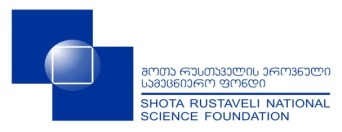 საპროექტო განაცხადის ფორმა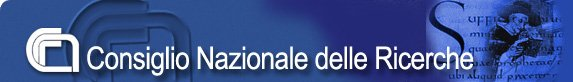 პროექტის დასახელება:პროექტის დასახელება:სამეცნიერო მიმართულება*:მიუთითეთ პროექტის ტიპი:        ერთობლივი კვლევითი პროექტი                                     ერთობლივი სემინარიმიუთითეთ პროექტის ტიპი:        ერთობლივი კვლევითი პროექტი                                     ერთობლივი სემინარიმიუთითეთ პროექტის ტიპი:        ერთობლივი კვლევითი პროექტი                                     ერთობლივი სემინარისაკვანძო სიტყვები:საკვანძო სიტყვები:საკვანძო სიტყვები:პროექტის კოორდინატორი CNR-ის მხრიდან (სახელი, გვარი, თანამდებობა და სამეცნიერო წოდება):პროექტის კოორდინატორი საქართველოს მხრიდან (სახელი, გვარი, თანამდებობა და სამეცნიერო წოდება):პროექტის კოორდინატორი საქართველოს მხრიდან (სახელი, გვარი, თანამდებობა და სამეცნიერო წოდება):CNR-ის საბაზო ინსტიტუტი/ლაბორატორია: 
(ასეთის არსებობის შემთხვევაში)საქართველოს საბაზო უნივერსიტეტი/ინსტიტუტი: (ასეთის არსებობის შემთხვევაში)საქართველოს საბაზო უნივერსიტეტი/ინსტიტუტი: (ასეთის არსებობის შემთხვევაში)ინსტიტუტის/ლაბორატორიის ტელეფონი:უნივერსიტეტის/ინსტიტუტის ტელეფონი:უნივერსიტეტის/ინსტიტუტის ტელეფონი:ინსტიტუტის/ლაბორატორიის ელ-ფოსტა:უნივერსიტეტის/ინსტიტუტის  ელ-ფოსტა:უნივერსიტეტის/ინსტიტუტის  ელ-ფოსტა:პროექტის ქართველი მონაწილეები (სახელი, გვარი თანამდებობა/წოდება):როლი პროექტში:როლი პროექტში:პროექტის ქართველ მონაწილეთა უახლესი სამეცნ. პუბლიკაციები: (მაქსიმუმ 10)პროექტის ქართველ მონაწილეთა უახლესი სამეცნ. პუბლიკაციები: (მაქსიმუმ 10)პროექტის ქართველ მონაწილეთა უახლესი სამეცნ. პუბლიკაციები: (მაქსიმუმ 10)პროექტის შინაარსი: აქტუალობა, კვლევის მიზანი და ამოცანები, მეთოდიკა, მოსალოდნელი შედეგები, კვლევის შემდგომი გაფართოებისა და მისი შედეგების პრაქტიკული გამოყენების შესაძლებლობები (არაუმეტეს 5 გვერდისა)პროექტის შინაარსი: აქტუალობა, კვლევის მიზანი და ამოცანები, მეთოდიკა, მოსალოდნელი შედეგები, კვლევის შემდგომი გაფართოებისა და მისი შედეგების პრაქტიკული გამოყენების შესაძლებლობები (არაუმეტეს 5 გვერდისა)პროექტის შინაარსი: აქტუალობა, კვლევის მიზანი და ამოცანები, მეთოდიკა, მოსალოდნელი შედეგები, კვლევის შემდგომი გაფართოებისა და მისი შედეგების პრაქტიკული გამოყენების შესაძლებლობები (არაუმეტეს 5 გვერდისა)#ხარჯვის კატეგორიების ჩამონათვალიპირველი წელიმეორე წელისულ#ხარჯვის კატეგორიების ჩამონათვალიპირველი წელიმეორე წელისულ1საქართველოში სემინარის მოსაწყობად საჭირო ლოჯისტიკური ხარჯები (მიუთითეთ კონკრეტული ხარჯების ჩამონათვალი თითოეულის ღირებულების გარეშე) 2მივლინება* (მიუთითეთ კონკრეტული ხარჯების ჩამონათვალი თითოეულის ღირებულების გარეშე)სულსულსამუშაოებიკვარტალიკვარტალიკვარტალიკვარტალიკვარტალიკვარტალიკვარტალიკვარტალისამუშაოებიIIIIIIIVVVIVIIVIII1.საკვლევი მასალების მომზადება2კვლევის ჩატარება საქართველოში3.კვლევის ჩატარება იტალიაში4.მივლინება საზღვარგარეთ5.მივლინება ქვეყნის შიგნით6.კვლევის შედეგების დამუშავებადა გამოქვეყნება7.ანგარიშების წარდგენა* XXXXXXXXXXXXწლებიუმაღლესი სასწავლებლის დასახელებასპეციალობააკადემიური ხარისხი12წლებითანამდებობადეპარტამენტის/განყოფილების დასახელებაორგანიზაციის დასახელება12წელიპუბლიკაციის დასახელებაჟურნალის დასახელება, ტომი, ნომერი (გამომცემლობა)პუბლიკაციის სახე (სტატია, მონოგრაფია, სახელმძღვანელო)12წელიდასახელებასადაა დაცული (მიუთითეთ ქვეყანა)12წლებიროლი პროექტშიპროექტის დასახელებაDდაფინანსების წყარო12წელიღონისძიების დასახელებამოხსენების სათაურიჩატარების ადგილი12ენის დასახელებასაშუალოდკარგადთავისუფლად1.2.Project proposal formProject title:Project title:Project title:Scientific field*:Type of the Project:       Joint research Project                                                                        Joint WorkshopType of the Project:       Joint research Project                                                                        Joint WorkshopType of the Project:       Joint research Project                                                                        Joint WorkshopType of the Project:       Joint research Project                                                                        Joint WorkshopKeywords:Keywords:Keywords:Keywords:CNR  project leader (full name, title, position/occupation):Georgian project leader (full name, title, position/occupation):Georgian project leader (full name, title, position/occupation):Georgian project leader (full name, title, position/occupation):CNR Institute: Georgian Institute:Georgian Institute:Georgian Institute:Telephone: Telephone:Telephone:Telephone:E-mail:E-mail:E-mail:E-mail:Recent key publications of Georgian participants (max. 10):Recent key publications of Georgian participants (max. 10):Recent key publications of Georgian participants (max. 10):Recent key publications of Georgian participants (max. 10):Team of Georgean researchers (name and position):Role in ProjectRole in ProjectRole in ProjectProject Summary: background and rationale, goal and scientific objectives, research methodology, expected outcomes, the perspective for further cooperation (max 2 pages)Project Summary: background and rationale, goal and scientific objectives, research methodology, expected outcomes, the perspective for further cooperation (max 2 pages)Project Summary: background and rationale, goal and scientific objectives, research methodology, expected outcomes, the perspective for further cooperation (max 2 pages)Project Summary: background and rationale, goal and scientific objectives, research methodology, expected outcomes, the perspective for further cooperation (max 2 pages)Budget requested from ShotaRustaveli National Science Foundation (EUR):Budget requested from ShotaRustaveli National Science Foundation (EUR):Budget requested from ShotaRustaveli National Science Foundation (EUR):Budget requested from ShotaRustaveli National Science Foundation (EUR):